GIẤY ĐỀ NGHỊ ĐỀ CỬTHÀNH VIÊN HỘI ĐỒNG QUẢN TRỊ NHIỆM KỲ 2021 – 2025(Áp dụng cho cổ đông)Kính gửi: Công ty Cổ phần Cơ khí Xăng dầuHọ tên cổ đông: ..............................................................................................................................CMND/CCCD/Hộ chiếu/GĐKDN số:................. Ngày cấp:.................Nơi cấp:...........................Người đại diện theo pháp luật (nếu có): .........................................................................................Số lượng cổ phần sở hữu (Theo ngày ĐKCC chốt danh sách cổ đông lấy ý kiến bằng văn bản là ngày 20/11/2023)............................................................................................... cổ phầnTương ứng tổng giá trị theo mệnh giá: ............................................................................... (đồng)Đề nghị Công ty Cổ phần Cơ khí Xăng dầu cho tôi đề cử:Ông/Bà: ..........................................................................................................................................CMND/CCCD/Hộ chiếu số:............................ Ngày cấp:..................... Nơi cấp:............................Địa chỉ thường trú: ...........................................................................................................................Trình độ học vấn:......................................Chuyên ngành: ..............................................................Hiện đang sở hữu: ........................................................................................................... (cổ phần)Tương ứng tổng giá trị theo mệnh giá:................................................................................. (đồng)Làm ứng cử viên tham gia Hội đồng quản trị của Công ty Cổ phần Cơ khí Xăng dầu thời gian còn lại nhiệm kỳ 2021 – 2025.Xin trân trọng cảm ơn!Hồ sơ kèm theo:Bản sao CMND/CCCD/Hộ chiếu/Hộ khẩu thường trú.Sơ yếu lý lịch của ứng cử viên.Các bằng cấp chứng nhận về trình độ văn hóa và trình độ chuyên môn (nếu có).Giấy xác nhận cổ phần.GIẤY ĐỀ NGHỊ ĐỀ CỬTHÀNH VIÊN HỘI ĐỒNG QUẢN TRỊ NHIỆM KỲ 2021 – 2025(Áp dụng cho nhóm cổ đông)Kính gửi: Công ty Cổ phần Cơ khí Xăng dầuNgười đại diện nhóm cổ đông: .......................................................................................................CMND/CCCD/Hộ chiếu/GĐKDN số:........................Ngày cấp:.............. Nơi cấp: ...................... (đính kèm danh sách nhóm cổ đông)Số lượng cổ phần sở hữu (Theo ngày ĐKCC chốt danh sách cổ đông lấy ý kiến bằng văn bản là ngày 20/11/2023) của nhóm cổ đông: .................................................................... cổ phầnTương ứng tổng giá trị theo mệnh giá: ............................................................................... (đồng)Đề nghị Công ty Cổ phần Cơ khí Xăng dầu cho chúng tôi đề cử:Ông/Bà: ..........................................................................................................................................CMND/CCCD/Hộ chiếu số:............................ Ngày cấp:..................... Nơi cấp:............................Địa chỉ thường trú: ...........................................................................................................................Trình độ học vấn:......................................Chuyên ngành: ..............................................................Hiện đang sở hữu: ........................................................................................................... (cổ phần)Tương ứng tổng giá trị theo mệnh giá:................................................................................. (đồng)Ông/Bà: ..........................................................................................................................................CMND/CCCD/Hộ chiếu số:............................ Ngày cấp:..................... Nơi cấp:............................Địa chỉ thường trú: ...........................................................................................................................Trình độ học vấn:......................................Chuyên ngành: ..............................................................Hiện đang sở hữu: ........................................................................................................... (cổ phần)Tương ứng tổng giá trị theo mệnh giá:................................................................................. (đồng)Ông/Bà: ..........................................................................................................................................CMND/CCCD/Hộ chiếu số:............................ Ngày cấp:..................... Nơi cấp:............................Địa chỉ thường trú: ...........................................................................................................................Trình độ học vấn:......................................Chuyên ngành: ..............................................................Hiện đang sở hữu: ........................................................................................................... (cổ phần)Tương ứng tổng giá trị theo mệnh giá:................................................................................. (đồng)Ông/Bà: ..........................................................................................................................................CMND/CCCD/Hộ chiếu số:............................ Ngày cấp:..................... Nơi cấp:............................Địa chỉ thường trú: ...........................................................................................................................Trình độ học vấn:......................................Chuyên ngành: ..............................................................Hiện đang sở hữu: ........................................................................................................... (cổ phần)Tương ứng tổng giá trị theo mệnh giá:................................................................................. (đồng)Ông/Bà: ..........................................................................................................................................CMND/CCCD/Hộ chiếu số:............................ Ngày cấp:..................... Nơi cấp:............................Địa chỉ thường trú: ...........................................................................................................................Trình độ học vấn:......................................Chuyên ngành: ..............................................................Hiện đang sở hữu: ........................................................................................................... (cổ phần)Tương ứng tổng giá trị theo mệnh giá:................................................................................. (đồng)Làm ứng cử viên tham gia Hội đồng quản trị của Công ty Cổ phần Cơ khí Xăng dầu nhiệm kỳ 2021 – 2025.Xin trân trọng cảm ơn!Hồ sơ kèm theo:Bản sao CMND/CCCD/Hộ chiếu/Hộ khẩu thường trú.Sơ yếu lý lịch của ứng cử viên.Các bằng cấp chứng nhận về trình độ văn hóa và trình độ chuyên môn (nếu có).Giấy xác nhận cổ phần.DANH SÁCH NHÓM CỔ ĐÔNGĐÍNH KÈM GIẤY ĐỀ NGHỊ ĐỀ CỬ CỦA NHÓM CỔ ĐÔNG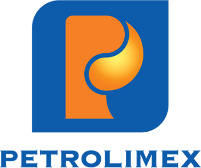 CÔNG TY CỔ PHẦN CƠ KHÍ XĂNG DẦUĐịa chỉ: 446 Nơ Trang Long, Phường 13, Quận Bình Thạnh, TP. Hồ Chí MinhĐiện thoại: (028) 3553 3325   	Fax: (028) 3553 3029			  Website: www.pms.petrolimex.com.vn  ......., ngày...... tháng ....... năm ……Người đề cử(Ký, đóng dấu và ghi rõ họ tên)CÔNG TY CỔ PHẦN CƠ KHÍ XĂNG DẦUĐịa chỉ: 446 Nơ Trang Long, Phường 13, Quận Bình Thạnh, TP. Hồ Chí MinhĐiện thoại: (028) 3553 3325   	Fax: (028) 3553 3029			  Website: www.pms.petrolimex.com.vn  ......., ngày...... tháng ....... năm ……Người đại diện nhóm cổ đông đề cử(Ký, đóng dấu và ghi rõ họ tên)STTHọ và tênCMND/CCCD/GĐKDNĐịa chỉ thường trúSố lượng cổ phần sở hữu (tính đến ngày chốt DS)Chữ ký cổ đông/ chữ ký, đóng dấu nếu là tổ chức123456789101112….….…..…..Tổng cộngTổng cộng